ПОЛОЖЕНИЕоб информационно-образовательном центреНекоммерческой организации «Крымский государственный фонд поддержки предпринимательства»г. Симферополь 2021 годОбщие положения1.1. Настоящее Положение об информационно-образовательном центре Некоммерческой организации «Крымский государственный фонд поддержки предпринимательства» (далее — Положение) разработано в соответствии с Федеральным законом от 24.07.2007 № 209-ФЗ «О развитии малого и среднего предпринимательства в российской Федерации», Приказом Министерства экономического развития Российской Федерации от 26.03.2021 № 142 «Об утверждении требований к реализации мероприятий, осуществляемых субъектами Российской Федерации, бюджетам которых предоставляются субсидии на государственную поддержку малого и среднего предпринимательства, а также физических лиц, применяющих специальный налоговый режим «Налог на профессиональный доход», в субъектах Российской Федерации, направленных на достижение целей, показателей и результатов региональных проектов, обеспечивающих достижение целей, показателей и результатов федеральных проектов, входящих в состав национального проекта «Малое и среднее предпринимательство и поддержка индивидуальной предпринимательской инициативы», и требований к организациям, образующим инфраструктуру поддержки субъектов малого и среднего предпринимательства», Уставом Некоммерческой организации «Крымский государственный фонд поддержки предпринимательства» (далее — Фонд).1.2. Настоящее Положение определяет цели, задачи, функции и правовые основы организации деятельности информационно-образовательного центра (далее - ИОЦ).1.3. ИОЦ относится к инфраструктуре поддержки малого и среднего предпринимательства, является структурным подразделением Фонда, созданным с целью реализации Государственной программы Республики Крым «Экономическое развитие и инновационная экономика» утверждённой Постановлением Совета министров Республики Крым от 18.12.2020 № 817 (далее — Государственная программа», образующим инфраструктуру поддержки субъектов малого и среднего предпринимательства.1.4. ИОЦ руководствуется в своей деятельности действующим законодательством Российской Федерации, Республики Крым, Уставом и внутренними документами Фонда, настоящим Положением.1.5. Для обеспечения своей деятельности ИОЦ использует учебную, информационную, производственную и материально-техническую базу Фонда.1.6. Условия труда работников ИОЦ определяются локальными нормативными актами Фонда.1.7. Деятельность работников ИОЦ регламентируется должностными инструкциями, которые закрепляют рациональное распределение труда, предусматривают равномерную нагрузку работников, распределение работ по сложности выполнения и квалификации исполнителей, утвержденными директором Фонда по представлению руководителя ИОЦ.Работники ИОЦ находятся в административном и функциональном подчинении руководителю ИОЦ, а по вопросам соблюдения Правил внутреннего трудового распорядка — директору Фонда.Организационная структура и штатное расписание ИОЦ, оплата труда работников ИОЦ, утверждаются в соответствии с локальными нормативными актами Фонда.Цели и задачи ИОЦ2.1. Основной целью ИОЦ является реализация мероприятий, направленных на содействие развитию субъектов малого и среднего предпринимательства (далее — СМСП), на популяризацию предпринимательства и начала собственного дела на территории Республики Крым СМСП.2.2. Для достижения поставленной цели ИОЦ реализует следующие задачи:2.2.1. Организация и проведение мероприятий по информационной поддержке СМСП Республики Крым.2.2.2 Оказание методической помощи субъектам малого и среднего бизнеса Республики Крым по вопросам предпринимательской деятельности.2.2.3. Организация и проведение мероприятий, направленных на стимулирование развития молодёжного предпринимательства в Республике Крым.22.4 Организация и проведение мероприятий, направленных на популяризацию предпринимательской деятельности, формирование благоприятного общественного мнения о малом и среднем предпринимательстве Республики Крым и организации (проведение конкурсов, акций, выставок).2.2.5. Содействие изучению и распространению положительного опыта деятельности малого и среднего предпринимательства Республики Крым.2.2.6. Разработка и поддержание основной концепции официального сайта и социальных сетей Фонда, осуществление администрирование сайта и социальных сетей Фонда (Вконтакте, Фейсбук, Инстаграм и др.).2.2.7. Разработка стратегии взаимодействия с представителями общественности и средствами массовой информации, формирование фирменного стиля Фонда.2.2.8. Подготовка пресс-конференций, интервью, пресс-анонсов/релизов о деятельности Фонда, иных информационных материалов о деятельности Фонда для средств массовой информации и сети Интернет.2.2.9. Содействие в выполнении целевых федеральных и региональных программ по развитию СМСП в Республики Крым.3. Обеспечение деятельности и функции ИОЦ3.1. ИОЦ осуществляет деятельность по оказанию поддержки юридическим лицам и индивидуальным предпринимателям, относящимся к СМСП в соответствии с критериями и условиями, указанными в Федеральном законе                                                                         от 24.07.2007 № 209-ФЗ «О развитии малого и среднего предпринимательства в Российской Федерации», зарегистрированным в установленном порядке и осуществляющим свою деятельность на территории Республики Крым.3.2. Финансирование деятельности ИОЦ осуществляется за счет средств, направленных из федерального бюджета, а также из бюджета Республики Крым Фонду, для финансирования мероприятий Государственной программы, осуществляемых в рамках оказания государственной поддержки СМСП, физическим лицам, на цели, непосредственно связанные с организацией указанных мероприятий.3.3. Деятельность, осуществляемая ИОЦ, является одним из видов деятельности Фонда, предусмотренной Уставом Фонда.3.4. ИОЦ осуществляет свою деятельность во взаимодействии с органами государственной власти, местного самоуправления, учреждениями и организациями, ассоциациями, занимающимися развитием малого и среднего предпринимательства,3.5. ИОЦ запрашивает и получает в установленном законодательством порядке необходимые материалы и данные от предприятий, учреждений, организаций, исполнительных органов государственной власти и органов местного самоуправления муниципальных образований Республики Крым, должностных лиц и граждан по вопросам, относящимся к сфере деятельности ИОЦ.3.6. ИОЦ обеспечивает выполнение следующих функций:3.6.1. Запрашивает и получает в установленном законодательством порядке необходимые материалы и данные от предприятий, учреждений, организаций, исполнительных органов государственной власти и органов местного самоуправления муниципальных образований Республики Крым, должностных лиц и граждан по вопросам, относящимся к сфере деятельности ИОЦ.3.6.2. Подготавливает информацию, доклады, ответы на запросы, письма, презентации о состоянии и развитии предпринимательства в Республике Крым и мерах по его государственной поддержки.3.6.3. Реализует запланированные мероприятия, ведущие к выполнению целевых показателей, а также к эффективности работы ИОЦ.3.6.4. Осуществляет контроль работы по договорам, заключенным в рамках деятельности ИОЦ.3.6.5. Организует пресс-конференции, брифинги, интервью руководителей Фонда в средствах массовой информации.3.6.6. Обеспечивает эффективное позиционирование Фонда в сети «Интернет». 3.6.7. Осуществляет поиск и подбор информационных поводов для публикаций. 3.6.8. Представляет руководству Фонда предложения о проведении совещаний и других мероприятий по вопросам, входящим в компетенцию ИОЦ, а также об участии в них представителей предприятий, учреждений, организаций, органов исполнительной власти Республики Крым и органов местного самоуправления муниципальных образований Республики Крым.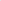 Критерии оценивания деятельности ИОЦ 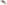 4.1. Своевременное и качественное выполнение задач и функций, возложенных на ИОЦ.4.2. Повышение профессиональных навыков, строгое соблюдение должностной инструкции работниками ИОЦ.4.3. Соблюдение трудовой дисциплины и правил внутреннего трудового распорядка работниками ИОЦ.4.4. Выполнение ежеквартального и годового плана работы ИОЦ.Учет, ответственность и контроль5.1. ИОЦ в пределах своей компетенции осуществляет подготовку необходимой Фонду отчетности, в том числе статистической, в соответствии с поручениями руководства Фонда.5.2. ИОЦ предоставляет в уполномоченные органы отчетные документы по установленным формам и срокам.5.3. ИОЦ ведет документацию в соответствии с локальными нормативными актами Фонда.5.4. ИОЦ обеспечивает достижение результатов мероприятий, закрепленных в Стратегии социально-экономического развития Республики Крым до 2030 года, утвержденной Законом Республики Крым от 09.01.2017 №352-3РК/2017 и Государственной программе.5.5. Контроль за деятельностью ИОЦ осуществляет директор Фонда, надзор за деятельностью осуществляет Правление и Попечительский совет Фонда.5.6. Ответственность за надлежащее и своевременное выполнение своих функций работниками ИОЦ несет руководитель ИОЦ.5.7. На руководителя ИОЦ возлагается персональная ответственность в случаях:- наличия ошибок в отчетности, недостоверности сведений, содержащихся в документах, допущенной по вине руководителя или работников ИОЦ;- невыполнения своих должностных обязанностей, а также невыполнения работниками ИОЦ своих должностных обязанностей, необеспечения сохранности документов, подлежащих хранению в ИОЦ; - предоставления недостоверной информации о состоянии работы ИОЦ и Фонда, несвоевременного предоставления различных сведений и отчетности в области работы ИОЦ; - несвоевременного, а также некачественного исполнения документов и поручений директора Фонда;- несоблюдения сотрудниками ИОЦ правил внутреннего трудового распорядка Фонда, положений иных локальных нормативных актов Фонда, нормативных актов РФ.5.8. Ответственность работников ИОЦ устанавливается должностными инструкциями и законодательством Российской Федерации.Права и обязанности работников ИОЦ6.1. Работники ИОЦ исполняют свои обязанности в соответствии с должностными инструкциями, утвержденными приказом директора Фонда.6.2. Работникам ИОЦ для выполнения возложенных на них задач и функций представлены следующие права:6.2.1. Запрашивать от других структурных подразделений Фонда информацию и документы, необходимые для своевременного и качественного решения вопросов, связанных с выполнением возложенных на ИОЦ задач и функций.6.2.2. Вести работу с организациями и профильными структурными подразделениями администраций муниципальных образований Республики Крым.6.2.3. Участвовать в работе комиссий, рабочих и экспертных групп и т.д., в целях проведения переговоров и рабочих встреч.6.2.4. Инициировать и проводить совещания по вопросам, имеющим отношение к деятельности ИОЦ.6.2.5. На охрану труда в соответствии с действующим законодательством РФ.6.2.6. На уважение и защиту своих прав, профессиональной чести и достоинства, моральную и материальную поддержку.6.2.7. Обращаться в соответствующие органы и организации для решения вопросов, связанных с выполнением работы.6.2.8. Повышать профессиональную квалификацию, пользоваться методическими, информационными материалами Фонда, информацией, вычислительной техникой, специальным оборудованием для выполнения должностных обязанностей.6.2.9. Участвовать в разработке локальных правовых актов, регламентирующих деятельность ИОЦ.Управление7.1. Непосредственное управление и руководство ИОЦ осуществляет руководитель ИОЦ, назначаемый и освобождаемый директором Фонда в соответствии с действующим трудовым законодательством РФ.7.2. Основные права и обязанности, ответственность руководителя ИОЦ определяются должностной инструкцией, утверждаемой директором Фонда, трудовым договором.7.3. Организационная структура и штатное расписание ИОЦ формируются в соответствии с задачами и функциями, возлагаемыми на ИОЦ, предлагаются руководителем ИОЦ, утверждаются приказом директора Фонда по согласованию с Правлением Фонда.7.4. ИОЦ является самостоятельным структурным подразделением Фонда, ИОЦ как структурное подразделение создается и ликвидируется приказом директора Фонда путем внесения изменений и дополнений в приказ об утверждении организационной структуры Фонда.7.5. На период отсутствия руководителя ИОЦ его обязанности исполняет ответственное лицо, назначенное в установленном порядке.7.6. Работники ИОЦ осуществляют свои права и исполняют обязанности, несут ответственность в соответствии с должностными инструкциями, утвержденными приказом директора Фонда, трудовыми договорами.Взаимодействие8.1. ИОЦ по согласованию с директором Фонда, в целях наиболее эффективного решения поставленных задач:8.1.1. Взаимодействует с органами государственной власти, местного самоуправления, учреждениями и организациями, ассоциациями, занимающимися развитием малого и среднего предпринимательства.8.1.2. Созывает в установленном порядке совещания по вопросам, входящим в компетенцию ИОЦ, с привлечением руководителей и специалистов других структурных подразделений Фонда, предприятий, учреждений и организаций, органов государственной, исполнительной власти, местного самоуправления Республики Крым.8.1.3. Привлекает в установленном порядке для решения вопросов, входящих в компетенцию ИОЦ, представителей органов государственной, исполнительной власти, органов местного самоуправления Республики Крым, образовательных учреждений, коммерческих и некоммерческих организаций, других учреждений Республики Крым.Заключительные положения9.1. Изменения и дополнения в настоящее Положение вносятся приказом директора Фонда.9.2. Если в результате изменения законодательства РФ, Устава Фонда, отдельные статьи настоящего Положения вступают с ними в противоречия, настоящее Положение до момента утверждения нового, действует в части, не противоречащей законодательству, Уставу Фонда.СОГЛАСОВАНОрешением ПравленияНекоммерческой организации «Крымский государственный Фонд поддержки предпринимательства»(Протокол № 02 от 14 сентября 2021 г.)УТВЕРЖДЕНОприказом директораНекоммерческой организации «Крымский государственный Фонд поддержки предпринимательства»№ ПР/57-1 от 16 сентября 2021 г.